CONFIDENTIAL APPLICATION FOR EMPLOYMENT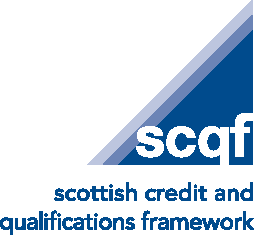 CONFIDENTIAL APPLICATION FOR EMPLOYMENTCONFIDENTIAL APPLICATION FOR EMPLOYMENTCONFIDENTIAL APPLICATION FOR EMPLOYMENTCONFIDENTIAL APPLICATION FOR EMPLOYMENTCONFIDENTIAL APPLICATION FOR EMPLOYMENTCONFIDENTIAL APPLICATION FOR EMPLOYMENTCONFIDENTIAL APPLICATION FOR EMPLOYMENTCONFIDENTIAL APPLICATION FOR EMPLOYMENTCONFIDENTIAL APPLICATION FOR EMPLOYMENTCONFIDENTIAL APPLICATION FOR EMPLOYMENTCONFIDENTIAL APPLICATION FOR EMPLOYMENTCONFIDENTIAL APPLICATION FOR EMPLOYMENTPlease complete using black ink or typescript and return by the closing date indicated.This application form can also be downloaded from: www. scqf.org.ukPlease complete using black ink or typescript and return by the closing date indicated.This application form can also be downloaded from: www. scqf.org.ukPlease complete using black ink or typescript and return by the closing date indicated.This application form can also be downloaded from: www. scqf.org.ukPlease complete using black ink or typescript and return by the closing date indicated.This application form can also be downloaded from: www. scqf.org.ukPlease complete using black ink or typescript and return by the closing date indicated.This application form can also be downloaded from: www. scqf.org.ukPlease complete using black ink or typescript and return by the closing date indicated.This application form can also be downloaded from: www. scqf.org.ukPlease complete using black ink or typescript and return by the closing date indicated.This application form can also be downloaded from: www. scqf.org.ukPlease complete using black ink or typescript and return by the closing date indicated.This application form can also be downloaded from: www. scqf.org.ukPlease complete using black ink or typescript and return by the closing date indicated.This application form can also be downloaded from: www. scqf.org.ukPlease complete using black ink or typescript and return by the closing date indicated.This application form can also be downloaded from: www. scqf.org.ukPlease complete using black ink or typescript and return by the closing date indicated.This application form can also be downloaded from: www. scqf.org.ukPlease complete using black ink or typescript and return by the closing date indicated.This application form can also be downloaded from: www. scqf.org.ukPlease complete using black ink or typescript and return by the closing date indicated.This application form can also be downloaded from: www. scqf.org.ukPlease complete using black ink or typescript and return by the closing date indicated.This application form can also be downloaded from: www. scqf.org.ukPlease complete using black ink or typescript and return by the closing date indicated.This application form can also be downloaded from: www. scqf.org.ukPlease complete using black ink or typescript and return by the closing date indicated.This application form can also be downloaded from: www. scqf.org.ukPlease complete using black ink or typescript and return by the closing date indicated.This application form can also be downloaded from: www. scqf.org.ukJob TitleJob TitleJob TitleClosing DateClosing DateClosing DateRef NumberRef NumberRef NumberRef NumberRef NumberRef NumberDC026DC026DC026Section 1	Personal DetailsSection 1	Personal DetailsSection 1	Personal DetailsSection 1	Personal DetailsSection 1	Personal DetailsSection 1	Personal DetailsSection 1	Personal DetailsSection 1	Personal DetailsSection 1	Personal DetailsSection 1	Personal DetailsSection 1	Personal DetailsSection 1	Personal DetailsSection 1	Personal DetailsSection 1	Personal DetailsSection 1	Personal DetailsSection 1	Personal DetailsSection 1	Personal DetailsSurnameSurnameForename(s)Forename(s)Forename(s)AddressAddressPostcodePostcodePostcodePostcodePostcodeE-mail addressE-mail addressNationalInsurance No.NationalInsurance No.NationalInsurance No.NationalInsurance No.NationalInsurance No.NationalInsurance No.Telephone numbersTelephone numbersHomeHomeHomeBusinessBusinessBusinessBusinessTelephone numbersTelephone numbersMay we contact you at work?May we contact you at work?May we contact you at work?May we contact you at work?May we contact you at work?May we contact you at work?May we contact you at work?May we contact you at work?May we contact you at work?Yes / NoPlease indicate your preferred method of communication should we wish to progress your applicationPlease indicate your preferred method of communication should we wish to progress your applicationPlease indicate your preferred method of communication should we wish to progress your applicationPlease indicate your preferred method of communication should we wish to progress your applicationPlease indicate your preferred method of communication should we wish to progress your applicationPlease indicate your preferred method of communication should we wish to progress your applicationPlease indicate your preferred method of communication should we wish to progress your applicationE-mailE-mailE-mailE-mailE-mailPhonePhonePhonePhonePostPlease indicate your preferred method of communication should we wish to progress your applicationPlease indicate your preferred method of communication should we wish to progress your applicationPlease indicate your preferred method of communication should we wish to progress your applicationPlease indicate your preferred method of communication should we wish to progress your applicationPlease indicate your preferred method of communication should we wish to progress your applicationPlease indicate your preferred method of communication should we wish to progress your applicationPlease indicate your preferred method of communication should we wish to progress your applicationYes / NoYes / NoYes / NoYes / NoYes / NoYes / NoYes / NoYes / NoYes / NoYes / NoAre you eligible to work in the ?Are you eligible to work in the ?Are you eligible to work in the ?Are you eligible to work in the ?Are you eligible to work in the ?Are you eligible to work in the ?Are you eligible to work in the ?Section 2	Present employment/ self-employment  (if currently unemployed state most recent employment and reason for leaving)Section 2	Present employment/ self-employment  (if currently unemployed state most recent employment and reason for leaving)Section 2	Present employment/ self-employment  (if currently unemployed state most recent employment and reason for leaving)Section 2	Present employment/ self-employment  (if currently unemployed state most recent employment and reason for leaving)Section 2	Present employment/ self-employment  (if currently unemployed state most recent employment and reason for leaving)Section 2	Present employment/ self-employment  (if currently unemployed state most recent employment and reason for leaving)Section 2	Present employment/ self-employment  (if currently unemployed state most recent employment and reason for leaving)Section 2	Present employment/ self-employment  (if currently unemployed state most recent employment and reason for leaving)Section 2	Present employment/ self-employment  (if currently unemployed state most recent employment and reason for leaving)Section 2	Present employment/ self-employment  (if currently unemployed state most recent employment and reason for leaving)Section 2	Present employment/ self-employment  (if currently unemployed state most recent employment and reason for leaving)Section 2	Present employment/ self-employment  (if currently unemployed state most recent employment and reason for leaving)Section 2	Present employment/ self-employment  (if currently unemployed state most recent employment and reason for leaving)Section 2	Present employment/ self-employment  (if currently unemployed state most recent employment and reason for leaving)Section 2	Present employment/ self-employment  (if currently unemployed state most recent employment and reason for leaving)Section 2	Present employment/ self-employment  (if currently unemployed state most recent employment and reason for leaving)Section 2	Present employment/ self-employment  (if currently unemployed state most recent employment and reason for leaving)Section 2	Present employment/ self-employment  (if currently unemployed state most recent employment and reason for leaving)Employer’s nameEmployer’s nameEmployer’s nameEmployer’s nameAddressAddressAddressAddressJob titleDates employedBrief description of duties and responsibilities:Brief description of duties and responsibilities:Brief description of duties and responsibilities:Brief description of duties and responsibilities:Brief description of duties and responsibilities:Brief description of duties and responsibilities:Brief description of duties and responsibilities:Brief description of duties and responsibilities:Brief description of duties and responsibilities:Brief description of duties and responsibilities:Brief description of duties and responsibilities:Brief description of duties and responsibilities:Brief description of duties and responsibilities:Brief description of duties and responsibilities:Brief description of duties and responsibilities:Brief description of duties and responsibilities:Brief description of duties and responsibilities:Brief description of duties and responsibilities:Post Reference No.: Post Reference No.: Post Reference No.: Post Reference No.: Post Reference No.: Salary Salary Notice period requiredNotice period requiredPrevious Employment (including dates employed)(please list all jobs held in chronological order commencing with the most recent, explaining any gaps and continuing on a separate sheet if necessary)Previous Employment (including dates employed)(please list all jobs held in chronological order commencing with the most recent, explaining any gaps and continuing on a separate sheet if necessary)Previous Employment (including dates employed)(please list all jobs held in chronological order commencing with the most recent, explaining any gaps and continuing on a separate sheet if necessary)Previous Employment (including dates employed)(please list all jobs held in chronological order commencing with the most recent, explaining any gaps and continuing on a separate sheet if necessary)Previous Employment (including dates employed)(please list all jobs held in chronological order commencing with the most recent, explaining any gaps and continuing on a separate sheet if necessary)EmployerPost held and datesPost held and datesBrief description of dutiesReason for leavingPost Reference Number:    Post Reference Number:    Post Reference Number:    Post Reference Number:    Post Reference Number:    EmployerPost held and datesBrief description of dutiesBrief description of dutiesReason for leavingSection 3	Relevant Education, Skills, Training or Volunteering activity (detail any qualifications and/or training programmes relevant to your application)Section 3	Relevant Education, Skills, Training or Volunteering activity (detail any qualifications and/or training programmes relevant to your application)Section 3	Relevant Education, Skills, Training or Volunteering activity (detail any qualifications and/or training programmes relevant to your application)Section 3	Relevant Education, Skills, Training or Volunteering activity (detail any qualifications and/or training programmes relevant to your application)Section 3	Relevant Education, Skills, Training or Volunteering activity (detail any qualifications and/or training programmes relevant to your application)Section 3	Relevant Education, Skills, Training or Volunteering activity (detail any qualifications and/or training programmes relevant to your application)Section 3	Relevant Education, Skills, Training or Volunteering activity (detail any qualifications and/or training programmes relevant to your application)Qualification/CourseQualification/CourseQualification/CourseAward attained/ comparable SCQF level and yearAward attained/ comparable SCQF level and yearAward attained/ comparable SCQF level and yearAward attained/ comparable SCQF level and yearPlease equate qualifications to the Scottish Credit and Qualifications Framework levels where possiblePlease equate qualifications to the Scottish Credit and Qualifications Framework levels where possiblePlease equate qualifications to the Scottish Credit and Qualifications Framework levels where possiblePost Reference Number:    Please detail any paid outside activities that you would wish to continue whilst in SCQF Partnership employment:Please detail any paid outside activities that you would wish to continue whilst in SCQF Partnership employment:Application StatementApplication StatementStudy the job description and provide specific examples of the skills you have gained which would enable to fulfil the responsibilities of this post in no more than 750 words. You may also include any other information that you feel is relevant to your application, e.g. personal qualities, achievements at work, non-work related or voluntary work experience. Continue on a separate sheet if necessary.Study the job description and provide specific examples of the skills you have gained which would enable to fulfil the responsibilities of this post in no more than 750 words. You may also include any other information that you feel is relevant to your application, e.g. personal qualities, achievements at work, non-work related or voluntary work experience. Continue on a separate sheet if necessary.Post Reference Number:  Application Statement (continued)Post Reference Number:   Post Reference Number:   Post Reference Number:   Post Reference Number:   Post Reference Number:   Post Reference Number:   Post Reference Number:   Post Reference Number:   Post Reference Number:   Post Reference Number:   How did you find out about this vacancy?How did you find out about this vacancy?How did you find out about this vacancy?How did you find out about this vacancy?How did you find out about this vacancy?How did you find out about this vacancy?How did you find out about this vacancy?How did you find out about this vacancy?How did you find out about this vacancy?How did you find out about this vacancy?RefereesRefereesRefereesRefereesRefereesRefereesRefereesRefereesRefereesRefereesPlease give the contact details of two referees, one of which should be your most recent employer or if studying full-time, a referee from school, college or training establishment. The second referee should have a knowledge of your work preferably from a line manager’s perspective. Please give the contact details of two referees, one of which should be your most recent employer or if studying full-time, a referee from school, college or training establishment. The second referee should have a knowledge of your work preferably from a line manager’s perspective. Please give the contact details of two referees, one of which should be your most recent employer or if studying full-time, a referee from school, college or training establishment. The second referee should have a knowledge of your work preferably from a line manager’s perspective. Please give the contact details of two referees, one of which should be your most recent employer or if studying full-time, a referee from school, college or training establishment. The second referee should have a knowledge of your work preferably from a line manager’s perspective. Please give the contact details of two referees, one of which should be your most recent employer or if studying full-time, a referee from school, college or training establishment. The second referee should have a knowledge of your work preferably from a line manager’s perspective. Please give the contact details of two referees, one of which should be your most recent employer or if studying full-time, a referee from school, college or training establishment. The second referee should have a knowledge of your work preferably from a line manager’s perspective. Please give the contact details of two referees, one of which should be your most recent employer or if studying full-time, a referee from school, college or training establishment. The second referee should have a knowledge of your work preferably from a line manager’s perspective. Please give the contact details of two referees, one of which should be your most recent employer or if studying full-time, a referee from school, college or training establishment. The second referee should have a knowledge of your work preferably from a line manager’s perspective. Please give the contact details of two referees, one of which should be your most recent employer or if studying full-time, a referee from school, college or training establishment. The second referee should have a knowledge of your work preferably from a line manager’s perspective. Please give the contact details of two referees, one of which should be your most recent employer or if studying full-time, a referee from school, college or training establishment. The second referee should have a knowledge of your work preferably from a line manager’s perspective. NameNameNameNameAddressAddressAddressAddressTelephone No.Telephone No.Telephone No.Telephone No.Telephone No.Telephone No.Telephone No.Fax No.Fax No.Fax No.Fax No.Fax No.Fax No.Fax No.E-mailE-mailE-mailE-mailE-mailE-mailE-mailRelationship to youRelationship to youRelationship to youRelationship to youRelationship to youRelationship to youRelationship to youMay we approach this referee without contacting you?May we approach this referee without contacting you?May we approach this referee without contacting you?May we approach this referee without contacting you?May we approach this referee without contacting you?May we approach this referee without contacting you?May we approach this referee without contacting you?May we approach this referee without contacting you?May we approach this referee without contacting you?May we approach this referee without contacting you?Yes / NoYes / NoYes / NoYes / NoYes / NoYes / NoYes / NoYes / NoYes / NoYes / NoIf you indicate ‘yes’, we will normally approach your referee(s) after the interview date.If you indicate ‘yes’, we will normally approach your referee(s) after the interview date.If you indicate ‘yes’, we will normally approach your referee(s) after the interview date.If you indicate ‘yes’, we will normally approach your referee(s) after the interview date.If you indicate ‘yes’, we will normally approach your referee(s) after the interview date.If you indicate ‘yes’, we will normally approach your referee(s) after the interview date.If you indicate ‘yes’, we will normally approach your referee(s) after the interview date.If you indicate ‘yes’, we will normally approach your referee(s) after the interview date.If you indicate ‘yes’, we will normally approach your referee(s) after the interview date.If you indicate ‘yes’, we will normally approach your referee(s) after the interview date.I confirm that the information given on this form is, to the best of my knowledge, true and complete.Any false statement may be sufficient cause for rejection, or if employed, dismissal.I confirm that the information given on this form is, to the best of my knowledge, true and complete.Any false statement may be sufficient cause for rejection, or if employed, dismissal.I confirm that the information given on this form is, to the best of my knowledge, true and complete.Any false statement may be sufficient cause for rejection, or if employed, dismissal.I confirm that the information given on this form is, to the best of my knowledge, true and complete.Any false statement may be sufficient cause for rejection, or if employed, dismissal.I confirm that the information given on this form is, to the best of my knowledge, true and complete.Any false statement may be sufficient cause for rejection, or if employed, dismissal.I confirm that the information given on this form is, to the best of my knowledge, true and complete.Any false statement may be sufficient cause for rejection, or if employed, dismissal.I confirm that the information given on this form is, to the best of my knowledge, true and complete.Any false statement may be sufficient cause for rejection, or if employed, dismissal.I confirm that the information given on this form is, to the best of my knowledge, true and complete.Any false statement may be sufficient cause for rejection, or if employed, dismissal.I confirm that the information given on this form is, to the best of my knowledge, true and complete.Any false statement may be sufficient cause for rejection, or if employed, dismissal.I confirm that the information given on this form is, to the best of my knowledge, true and complete.Any false statement may be sufficient cause for rejection, or if employed, dismissal.Please state if you will not be available for interview on 21 June 2023.We will consider if we can provide an alternative but if this is not possible we may be unable to take your application further.Please state if you will not be available for interview on 21 June 2023.We will consider if we can provide an alternative but if this is not possible we may be unable to take your application further.Please state if you will not be available for interview on 21 June 2023.We will consider if we can provide an alternative but if this is not possible we may be unable to take your application further.Please state if you will not be available for interview on 21 June 2023.We will consider if we can provide an alternative but if this is not possible we may be unable to take your application further.Please state if you will not be available for interview on 21 June 2023.We will consider if we can provide an alternative but if this is not possible we may be unable to take your application further.SignatureSignatureDateDateDatePlease return your application to B.Wallace@scqf.org.uk  along with a completed Diversity Monitoring FormPlease quote the reference number of the post in the subject heading of your e-mailPlease return your application to B.Wallace@scqf.org.uk  along with a completed Diversity Monitoring FormPlease quote the reference number of the post in the subject heading of your e-mailPlease return your application to B.Wallace@scqf.org.uk  along with a completed Diversity Monitoring FormPlease quote the reference number of the post in the subject heading of your e-mailPlease return your application to B.Wallace@scqf.org.uk  along with a completed Diversity Monitoring FormPlease quote the reference number of the post in the subject heading of your e-mailPlease return your application to B.Wallace@scqf.org.uk  along with a completed Diversity Monitoring FormPlease quote the reference number of the post in the subject heading of your e-mailPlease return your application to B.Wallace@scqf.org.uk  along with a completed Diversity Monitoring FormPlease quote the reference number of the post in the subject heading of your e-mailPlease return your application to B.Wallace@scqf.org.uk  along with a completed Diversity Monitoring FormPlease quote the reference number of the post in the subject heading of your e-mailPlease return your application to B.Wallace@scqf.org.uk  along with a completed Diversity Monitoring FormPlease quote the reference number of the post in the subject heading of your e-mailPlease return your application to B.Wallace@scqf.org.uk  along with a completed Diversity Monitoring FormPlease quote the reference number of the post in the subject heading of your e-mailPlease return your application to B.Wallace@scqf.org.uk  along with a completed Diversity Monitoring FormPlease quote the reference number of the post in the subject heading of your e-mail